NOTICE OF RACEORGANISING AUTHORITYThe organising authority is Tamesis Club together with the South East Area of the International Topper Class Association (Great Britain)This event is one in the series of Topper Open Meetings that are part of the South East Area Traveller Series. RULESThe regatta will be governed by the rules as defined in The Racing Rules of Sailing 2017-2020 with RYA Prescriptions and the RYA Racing Charter. or at www.rya.org.uk/charter .Adequate personal flotation to provide at least 50N buoyancy shall be worn by all competitors when afloat (neither a wet-suit nor a dry suit constitutes adequate personal flotation): changes RRS 40. For entries in the South East Topper Traveller Series, class rules for the Topper dinghy will also apply.In the event of conflict between a rule in the Notice of Race and one in the Sailing Instructions, the Sailing Instructions shall prevail: changes RRS 63.7.ELIGIBILITY AND ENTRY FEEThe regatta is open to boats of the International Topper classes. Either the Topper 4.2 or 5.3 will be eligible to race, though the same sail should be used throughout the event.For your results to be considered for the South East Topper Traveller Series you must be a member of  ITCA - however non-members may enter one event before they are required to join the International Topper Class Association (Great Britain).The person stated on the entry form for a particular boat will be the only person that shall compete in that boat at the event.  Every entrant under the age of 18 shall be accompanied by a parent or guardian.Eligible sailors may enter by submitting the form available at registration or on the Topper website together with the required fee of £10.00.  The club reserves the right to limit the number of entries which will be accepted in the order received.NOTICES TO COMPETITORS	See the Official Notice Board located in the clubhouse.SAILING INSTRUCTIONS The Sailing Instructions will be available at registration  The course to be sailed and the course area will be announced at the briefing and displayed on the Official Notice Board. TAMESIS CLUB LOCATION	Trowlock Way, Broom Road, Teddington TW11 9QY  http:// www.tamesisclub.co.uk.  Car parking at the club or in the adjacent public car park. 	By arrangement, boats may be delivered before 13th April.  Use the Contact form in  the 'Membership' heading of the Tamesis website Home page to make arrangements.TOPPER OPEN MEETING, at TAMESIS CLUB	Saturday 13th April  	NoR p 2 of 2SCHEDULE Time 	Activity09:00	Registration opens in the club house.10:30	Race briefing for all competitors.   The first race will start no earlier than 11:00.The intention is that 3 races will be sailed. Some races may be sailed back to back.It is intended to finish racing by 17:00 with no start after 15:30. The race committee reserves the right to organize racing in heats: details will be given at the briefing.CATERINGHot drinks all day.  Snacks, lunch and tea will also be available.PRIZES Prizes will be awarded for places overall on the basis of  √ entries.  Additional awards may be given.  The Prize Giving will take place after racing finishes and any protests have been heard. PROTESTS/ADVISORY/ARBITRATION HEARINGS, RRS Appendix ‘P’ If possible, Advisory Hearing and RYA Arbitration Process of the RYA Rules Disputes Procedures will be available as an alternative to full Protest. Decisions of the protest committee will be final as provided in RRS 70.5(a).  RRS Appendix ‘P’ will apply as modified in the Sailing Instructions.SCORINGThe number of races scheduled is 3.  The number of races required to complete the series is 1.  If two races are sailed, both shall count.  If 3 races are sailed a boat’s worst score shall be discarded.RISK STATEMENTRRS 4 states: “The responsibility for a boat’s decision to participate in a race or to continue racing is hers alone.”  Sailing is by its nature an unpredictable sport and therefore inherently involves an element of risk.  By taking part in racing at Tamesis, each competitor agrees and acknowledges that:(a)	They are aware of the inherent element of risk involved in the sport and accept responsibility for the exposure of themselves, their crew and their boat to such inherent risk whilst taking part in the event;(b)	They are responsible for the safety of themselves, their crew, their boat and their other property whether afloat or ashore;(c)	They accept responsibility for any injury, damage or loss to the extent caused by their own actions or omissions;(d)	Their boat is in good order, equipped to sail in the event and they are fit to participate;(e)	The provision of a race management team, patrol boats and other officials and volunteers by the event organizer does not relieve them of their own responsibilities;(f)	The provision of patrol boat cover is limited to such assistance, particularly in extreme weather conditions, as can be practically provided in the circumstances;(g)	It is their responsibility to familiarise themselves with any risks specific to the venue or this event drawn to their attention in any rules and information produced for the venue or event and to attend any safety briefing held for the event.(h)	Their boat is adequately insured, with cover of at least £2,000,000 against third party claims.PUBLICITY AND COPYRIGHT	Competitors automatically grant to the club and the South East Area of the International Topper Class Association (Great Britain) and ITCA the right to use any images, either still or video, of the event.Peter Johnson	Rear Commodore (Sailing), Tamesis Club. 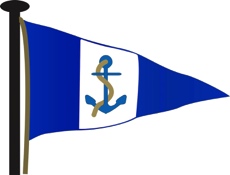 Topper Open MeetingSaturday 13th April 2019TAMESIS CLUB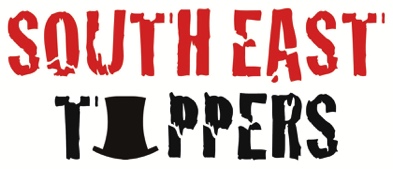 